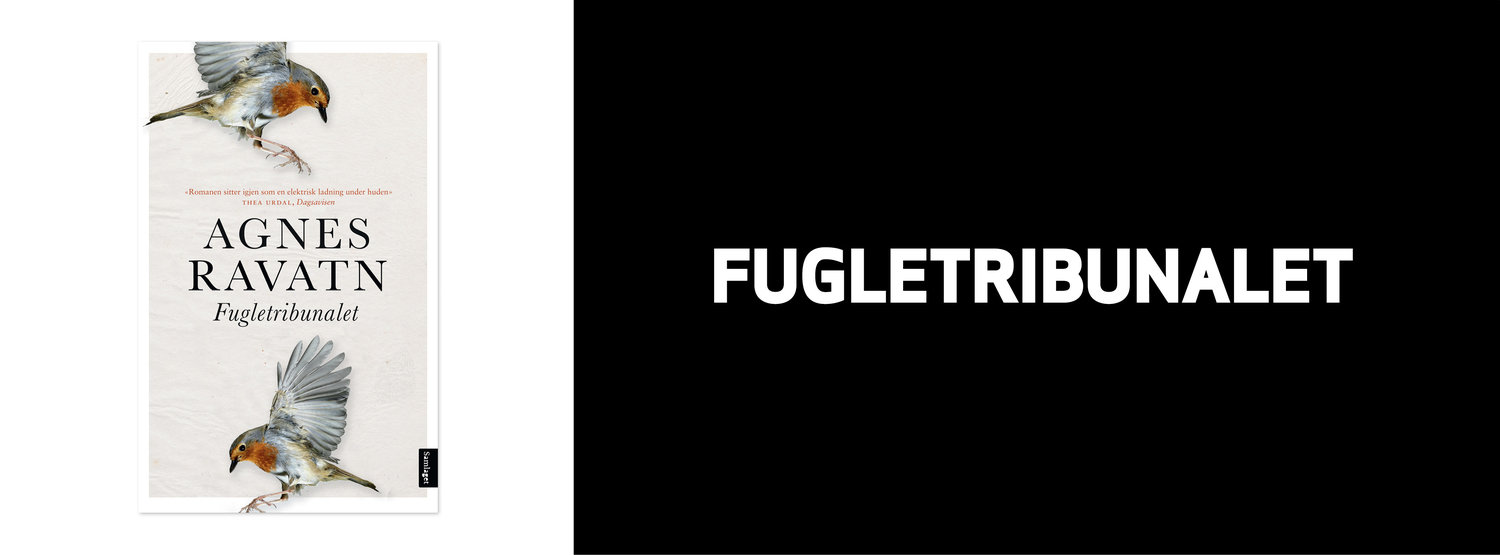 I Fugletribunalet treff vi Allis. Hendingar i livet hennar har gjort henne sky og sjølvstraffande. Ho er på flukt frå sitt eige liv. I ein avsides vestlandsfjord finn ho eit nytt tilvære med den mystiske Sigurd Bagge. Akkurat som ho, ber Bagge også på ei hending han sonar. Som Bagge si hushjelp, deler ho hans heim og eit taust fellesskap. Etterkvart som tida går, vert to ting meir og meir påtrengande. Det eine er at Bagge skjuler ein stor løyndom. Det andre er at dragninga mot han set djupare og djupare spor i henne. Fugletribunalet er ei thrillerprega og lada forteljing om skuld og frifinning.Oppgåver før framsyninga: 1	Teaterpublikum: Skodespelarane er særs vare på publikummet og merkar raskt om det er eit 	engasjert publikum. Dette gjev energi til skodespelarane. Ta gjerne ei runde på dette munnleg i 	klassa: 	Kva er viktig å tenkje på når vi går i teateret? Korleis oppfører vi oss?Korleis er det å vere publikum på teater vs. publikum på kino? Kva er eit godt publikum?2	Ordet tribunal kjem frå latin og tyder domstol. Kva trur du eit fugletribunale er? Assosier fritt og kom med eit forslag på to-tre setningar. Start slik: «Eit fugletribunale er…» 3	Tema i Fugletribunalet kan seiast å vere skam, skuld og forsoning, og begge karakterane lurer på om det er mogleg å starte på nytt. Har du nokon gong gjort noko du syntest var så ille at du burde bli straffa for det? Torer du seie det i ei gruppe på tre-fire, eller i klassa? Kva slags straff skulle du eventuelt hatt? 4	Kvar ville du reist dersom du skulle bryte opp frå alt og starte på nytt ein heilt annan stad? Kva ville  du ha sakna mest? 5	Agnes Ravatn er ein kritikarrost forfattar av ulike typar bøker. Finn ut meir om henne. Kva bøker har ho skrive før? Finn du tekstar av ho på nettet, eller anna type informasjon? Lag eit forfattarportrett på 200 ord, med dine eigne ord. 6	Sjanger: krim/thriller – kva karakteriserer sjangeren? Skriv ein kort leksikontekst. 7	Førebu ei teatermelding – kva skal vere med – kva bør de sjå etter i framsyninga? Bruk Riksteateret si sjekkliste for teatermelding i pedagogiske opplegg, sjå nedanfor. Start gjerne på teatermeldinga med å skrive namnet på stykket, dramatikar, regissør, scenograf, skodespelarar, premiere, spelestad og dato for skuleframsyninga. Oppgåver etter framsyninga: 1	Kva tenkjer du om slutten – kom den som ei overrasking?2	Skriv ein alternativ slutt, som endar annleis for ein av hovudpersonane, eller begge. 3	Korleis vil du skildre forholdet mellom hovudpersonane? Korleis endrar dette seg igjennom framsyninga. 4	Korleis vil du skildre dei to hovudkarakterane - gjennomgår dei noko endring i løpet av stykket?5	Kva rolle spelar fuglane i framsyninga? Har dei noko symbolsk meining? Kvar i framsyninga var desse 	fuglane med, og kva rolle hadde dei då?6       Skriv ei teatermelding. Bruk www.softeater.no for å finne informasjon om stykket. Send gjerne 	teatermeldinga 	på e-post til teateret: post@softeater.no, merkast Teatermelding Fugletribunalet + 	skule. 	Eller: skriv den som ei innlevering i norsk skriftleg. Kompetansemål norsk vg2 / vg3:  Mål for opplæringen er at eleven skal kunne: lese og analysere tekster på bokmål og nynorsk i ulike sjangere og ta stilling til spørsmål tekstene tar opp, og verdier de representererskrive tekster med klar hensikt og god struktur og sammenhenguttrykke seg med et variert ordforråd og mestre språklige formkravskrive kreative, informative og argumenterende tekster, utgreiinger, litterære tolkninger, drøftinger og andre resonnerende tekster på hovedmål og sidemållytte til, systematisere og sammenfatte informasjon i muntlige tekster og reflektere over innholdettolke og vurdere komplekse sammensatte teksterFrå Riksteateret sine sider:Teatermelding Innleiingsvis må du ha med : Presentasjon av stykket/oppsetjinga:  Namnet på stykkjet og dramatikar, regissør, skodespelarar, scenograf (den som lagar kulissane, sminke, kostymar, alt det vi ser ) evt. koreograf (den som øver inn dans/rørsle)
 Kort om sjanger og handling 
 Kort skildring av oppsetjinga både når det gjeld regi og scenografi 
Kommenter nokre av elementa nedanfor som du meiner er relevant for framsyninga du har sett:1. Spelestil og skodespelarprestasjonar: 
 Ekspressivitet: stemmebruk, fysisk uttrykk, kjensler dei viser på scena
 Samspel: kontakta mellom skodespelarane, korleis dei brukar kvarandre
 Rolletolking: Var du samd med skodespelarane i framstillinga av rollene? 
 Konsentrasjon og scenisk tilstadevere / utstråling 2. Regi: 
 Miljøskildring: tid og miljø 
 Rørsler og fysisk uttrykk 
 Bearbeiding av manus 
 Hva ynskjer regissøren å formidle: bodskap/tema 
 Spesielle regigrep 
 Kva stemning ligg i forestillinga
 Rytme og tempo 
 Personinstruksjon 3. Scenografi og bruk av verkemiddel 
 Lys 
 Lyd/musikk 
 Kostymar 
 Fargar 
 Interiør og rekvisittar 4. Avslutning Oppsummer det viktigaste du meiner om stykket. Kva var vellukka? Kva var ikkje vellukka? Vil du tilrå andre å sjå stykket? 